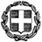 ΕΛΛΗΝΙΚΗ ΔΗΜΟΚΡΑΤΙΑΥΠΟΥΡΓΕΙΟ  ΠΟΛΙΤΙΣΜΟΥ, ΠΑΙΔΕΙΑΣ& ΘΡΗΣΚΕΥΜΑΤΩΝΓΕΝΙΚΗ ΔΙΕΥΘΥΝΣΗ ΣΠΟΥΔΩΝ ΠΡΩΤΟΒΑΘΜΙΑΣ ΚΑΙ ΔΕΥΤΕΡΟΒΑΘΜΙΑΣ ΕΚΠΑΙΔΕΥΣΗΣΔΙΕΥΘΥΝΣΕΙΣ ΣΠΟΥΔΩΝ, ΠΡΟΓΡΑΜΜΑΤΩΝ ΚΑΙ ΟΡΓΑΝΩΣΗΣ Π. Ε. ΚΑΙ Δ.Ε.ΤΜΗΜΑ Γ’ ΜΑΘΗΤΙΚΗΣ ΜΕΡΙΜΝΑΣ ΚΑΙ ΣΧΟΛΙΚΗΣ ΖΩΗΣ ΤΜΗΜΑ Δ’ ΠΕΡΙΒΑΛΛΟΝΤΙΚΗΣ ΕΚΠΑΙΔΕΥΣΗΣ-----Ταχ. Δ/νση: Α. Παπανδρέου 37 Τ.Κ. – Πόλη: 151 80 ΜαρούσιΙστοσελίδα: http://www.minedu.gov.gr email: t05sde1@minedu.gov.gr Πληροφορίες: Αναστασία ΞυλόκοταΌ. Σκουρλή Σ. ΛαπατάΤηλέφωνο: 210 3443791FAX:	210 3443343ΠΡΟΣ:ΚΟΙΝ:Μαρούσι,	23-03-2015 Αρ. Πρωτ.:  47637/Δ2Βαθμός Προτερ.: ΕΞ. ΕΠΕΙ ΓΟΝ Δ/ΝΣΕΙΣ Α/ΘΜΙΑΣ ΚΑΙ Β/ΘΜΙΑΣ ΕΚΠ/ΣΗΣ ΟΛΗΣ ΤΗΣ ΧΩΡΑΣΣΧΟΛΙΚΕΣ ΜΟΝΑΔΕΣ ΟΛΗΣ ΤΗΣ ΧΩΡΑΣ (Διαμέσου των Υπεύθυνων Περιβαλλοντικής Εκπαίδευσης και Σχολικών Δραστηριοτήτων)Σχολικούς Συμβούλους (δια των Περιφερειακών Διευθύνσεων) ΠΕΡΙΦΕΡΕΙΑΚΕΣ Δ/ΝΣΕΙΣ Α/ΘΜΙΑΣ ΚΑΙ Β/ΘΜΙΑΣ ΕΚΠ/ΣΗΣ ΟΛΗΣ ΤΗΣ ΧΩΡΑΣΟΜΙΛΟΣ ΣΕΡΡΩΝ ΓΙΑ UNESCO(serres.for.unesco@gmail.com)ΘΕΜΑ:  Ενημέρωση για Πανελλήνιο Διαγωνισμό του Ομίλου Σερρών για UnescoΣας ενημερώνουμε ότι ο Όμιλος Σερρών για Unesco πραγματοποιεί πανελλήνιο διαγωνισμό για μαθητές Α/θμιας και Β/θμιας Εκπαίδευσης με θέμα «Διεθνές έτος Εδάφους 2015. Για την προστασία  του εδάφους τι είναι σημαντικά;».Η θεματολογία εντάσσεται στις δράσεις ευαισθητοποίησης στην πρόσκληση του Γενικού Γραμματέα των ΗΕ για την Δεκαετία της Ερημοποίησης 2010-2020.Για την ενημέρωση σχολείων: http://www.serresforunesco.org/?p=2973 http://iys2015.blogspot.gr/ Συν. σελ.2 (δύο): Πρ οκήρ υξη Η ΠΡΟΙΣΤΑΜΕΝΗ ΤΗΣ ΓΕΝ. Δ/ΝΣΗΣ ΣΠΟΥΔΩΝ Π/ΘΜΙΑΣ & Β/ΘΜΙΑΣ ΕΚΠΑΙΔΕΥΣΗΣΑΝΔΡΟΝΙΚΗ ΜΠΑΡΛΑ Ε σω τε ρική διανομή -Γενική Δ/νση Σπουδών Π/θμιας και Δ/θμιας Εκπαίδευσης-Δ/νση Σπουδών Δ.Ε., Τμήμα Δ’ Περιβαλλοντικής Εκπαίδευσης-Δ/νση Σπουδών Π.Ε., Τμήμα Γ’ Μαθητικής Μέριμνας & Σχολικής ΖωήςΠροκήρυξηΠρόσκληση συμμετοχής των σχολείωνστον Πανελλήνιο Διαγωνισμό στο πλαίσιο του,*Διεθνές έτους Εδάφους 2015*O Όμιλος Σερρών για UNESCO συμμετέχει στην*Δεκαετία της Ερημοποίησης 2010-2020 * με τον Πανελλήνιο Διαγωνισμό που έχει θέμα«Διεθνές έτος Εδάφους 2015Για την προστασία του εδάφους τι είναι σημαντικά?» http://iys2015.blogspot.gr/    http://www.serresforunesco.org/?p=2973Τι ζητάμε από τους συμμετέχοντες.Οι μαθητές καλούνται να παρουσιάσουν σ ένα blog  σε τι τους επηρέασε το επισυναπτόμενο Project.Τι στοχεύει η πρόσκλησηΓια την προστασία του εδάφους  είναι σημαντικά:Η πρόληψη και η αντιστροφή της υποβάθμισης του εδάφους Η πρακτική της βιώσιμης διαχείρισης του εδάφους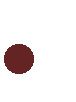 Η πρόληψη της ρύπανσης του εδάφουςΝα αποφεύγεται η σφράγιση του εδάφους Η καταπολέμηση της αλλαγής του κλίματος Να μειωθεί το αποτύπωμα άνθρακαΝα διατηρηθεί και να αυξηθεί η κάλυψη της βλάστησης Να σταματήσει η σπατάλη των τροφίμωνΝα διαδοθεί  η σημασία των εδαφώνΕπιλογήΗ επιλογή θα έχει κριτήριο κατά πόσο μια τάξη προώθησε το θέμα αλλά και δούλεψε στην τάξη, στο σχολείο, στην περιοχή της, στην Ελλάδα, στον κόσμο για την ενημέρωση των κοινωνιών. Ο πλούτος των εργασιών σε εκθέσεις,YOUTUBE,ζωγραφική ,κόμικς, παρουσίαση θεμάτων από το διαδίκτυο, κτλ- Η προώθηση της εργασίας της τάξης, μέσω μηνυμάτων, φωτογραφιών, στα κοινωνικά δίκτυα – Facebook,Twitter,των δράσεων που πραγματοποιούν θα είναι αποδεκτά και θα πριμοδοτηθούν  στην επιλογή.Πως θα δοθούν τα ΒραβείαΣτα Δημοτικά –Γυμνάσια -Λύκεια1η και 2η θέση    από ένα βραβείο  στην τάξη που συμμετέχει.Τελευταία ημέρα αποστολής την 5η Μαΐου 2015Αποτελέσματα  20 Μαΐου 2015Τι είναι τα βραβεία1ο βραβείο μία φωτογραφική μηχανή 2ο	#	ένα usbΟ συντονιστής εκπαιδευτικός θα παραλάβει ένα δίπλωμα συμμετοχής προσωπικό. Αποστολή δώρων Mία βδομάδα μετά την αναγγελία στο www.serresforunesco.orgΟ Όμιλος Σερρών για UNESCO θα ενημερώσει τους βραβευθέντες μέσω των e-mail που θα έχουν στείλει με το blog που δημιούργησανΦόρμα αποστολής ΜΟΝΟ στο serres.for.unesco@gmail.com Φόρμα αποστολήςΣχολείοΥπεύθυνος Εκπαιδευτικός Ταχ ΔιεύθυνσηΤάξηe- mailBLOG  π.χ http://2013iyfwc.blogspot.gr